Nom:La Nourriture - 2Core French 8VOCABULAIRE 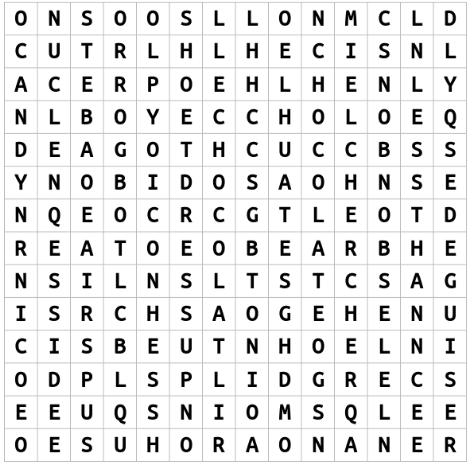 DICTÉEA : ___________________________________________________________________________ ______________________________________________________________________________ ______________________________________________________________________________ ______________________________________________________________________________ ______________________________________________________________________________ ______________________________________________________________________________B : _________________________________________________________________________________________________________________________________________________________ ______________________________________________________________________________ ______________________________________________________________________________ ______________________________________________________________________________ ______________________________________________________________________________2 sound/ symbol connection(s) I made : _____________________________________________ ______________________________________________________________________________2 sound/ symbol errors I made : ________________________________________________________________________________________________________________________________ MESSAGE DU JOURAnswer the following questions (try for full sentences in French to reach extending!) : Comment s’appelle ma fille?  _______________________________________________ ______________________________________________________________________________Est-ce que Dorothy aime se déguiser pour l’Halloween?  __________________________ ______________________________________________________________________________Qu’est-ce que Dorothy aime autant que les chips?  ______________________________ ______________________________________________________________________________Qu’est-ce que Dorothy aime moins que les bonbons? ____________________________ ______________________________________________________________________________QUÉSTION DU JOURSondage – respond using plus que, moins que and autant queWrite 3 sentences using your survery information. Use the expressions plus que, moins que and autant que at least once each.Exemple: Ms. McDade aime les chips autant que les bonbons. Elle aime le chocolat moins que les bonbons. Dorothy aime les chips plus que le chocolat.Ma réponse :  _________________________________________________________________ ____________________________________________________________________________________________________________________________________________________________________________________________________________________________________________________________________________________________________________________________________________________________________________________________________________________________________________________________________________________AUTO-ÉVALUATIONMY BEHAVIOURS FOR SUCCESS FOR THIS COURSE WORK:MY ACADEMIC ACHIEVEMENT:Comments from Ms. McDade:FRANÇAISANGLAISMa fille, Dorothy, aime se déguiser et chercher de la cochonnerie pour l’Halloween. Dorothy aime les bonbons autant que les chips. Elle aime le chocolat moins que les bonbons. 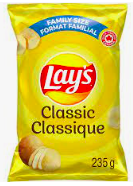 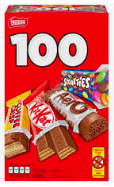 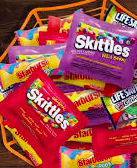 Ms. McDade121MoiMon partenaire:BehaviourSelf-assessment (circle)Self-assessment (circle)Self-assessment (circle)Academic Responsibility: I seek help, complete assignments, set goals, self-assesses, accept feedback, takeownership for my learning, I am organizedConsistentlySometimesRarelyEngagement: I am ctive in learning, contributes to the classroom, work well with othersConsistentlySometimesRarelyConduct: I am respectful and focusedConsistentlySometimesRarelyLearning target 1: I ask and respond to questions in full sentences during question of the day and warm-up activitiesLearning target 1: I ask and respond to questions in full sentences during question of the day and warm-up activitiesLearning target 1: I ask and respond to questions in full sentences during question of the day and warm-up activitiesLearning target 1: I ask and respond to questions in full sentences during question of the day and warm-up activitiesEXTENDING (4)PROFICIENT (3)DEVELOPING (2)EMERGING (1)I speak without prompting and communicate my ideas clearly and confidentlyI use conversation structures provided and sometimes require promptingI use some modeled sentences and learned expressions and require a lot of prompting to do soI use words rather than sentences in my conversationsLearning target 2: I can connect the sounds that I hear and the symbols that I write in a dictée exercizeLearning target 2: I can connect the sounds that I hear and the symbols that I write in a dictée exercizeLearning target 2: I can connect the sounds that I hear and the symbols that I write in a dictée exercizeLearning target 2: I can connect the sounds that I hear and the symbols that I write in a dictée exercizeEXTENDING (4)PROFICIENT (3)DEVELOPING (2)EMERGING (1)My written dictée mostly matched the actual written dictée.I had some errors in my dictée but I made a lot of sound/ symbol connections.My dictée and the actual written dictée have many differences.My dictée and the actual written dictée look nothing alikeLearning target 3: I can write in full sentences using the expressions plus que, moins que and autant queLearning target 3: I can write in full sentences using the expressions plus que, moins que and autant queLearning target 3: I can write in full sentences using the expressions plus que, moins que and autant queLearning target 3: I can write in full sentences using the expressions plus que, moins que and autant queEXTENDING (4)PROFICIENT (3)DEVELOPING (2)EMERGING (1)I write in full sentences using the expressions correctly and add additional detailsI write in full sentences using the expressions correctlyI can write in full sentences with the correct expressions some of the time I use only short sentences or words Learning target 4: I understand what I read in the message du jour Learning target 4: I understand what I read in the message du jour Learning target 4: I understand what I read in the message du jour Learning target 4: I understand what I read in the message du jour EXTENDING (4)PROFICIENT (3)DEVELOPING (2)EMERGING (1)I fully comprehend the texts and subtle details.I comprehend the general meaning of the texts.I understand some parts of the texts.I do not understand the texts.